Important Reminder for Plan Administrators – Member DocumentsPlease regularly review and distribute your employees’ member documents which are posted to your EMPLOYER (Administrator) PORTAL Important forms for your members are posted on the Employer Portalgo to Reports then Report Output to download, print and distribute any posted forms or letters for your plan members 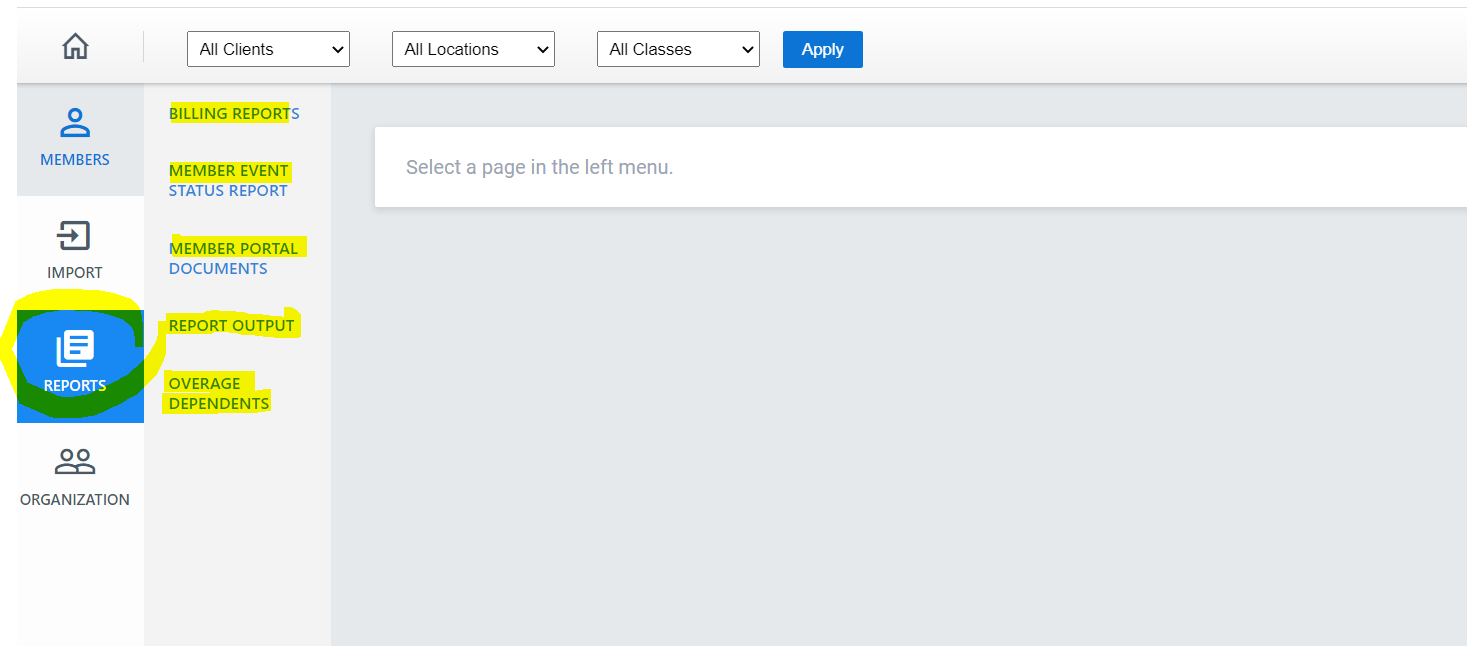 